Einige Verkaufsstellen für regional und ökologisch produzierte Hülsenfrüchte rund um das Obere Werntal: Steffeshof, Oberleichtersbach (Linsen, Erbsen, Ackerbohnen und Weiße Lupinen)Familie Vogt, Dittlofsroda (Linsen, Erbsen, Ackerbohnen und Weiße Lupinen)Naturlandhof Pfülb, Fuchsstadt (Linsen, Erbsen, Ackerbohnen und Weiße Lupinen)Jürgen Simen, Elfershausen-Langendorf (Linsen)Gut Obbach (Kichererbsen, Linsen)Naturlandhof Karg, Kronungen (Kirchererbsen, Linsen)Weltkind, Werneck (Kichererbsen, Linsen, Platterbsen und andere Hülsenfrüchte)Biohof Kuhn, Oerlenbach (verschiedene Hülsenfrüchte)Biohof Rütschenhausen (Linsen)Siebenäckerhof, Niederwerrn (verschiedene Hülsenfrüchte)Kein Anspruch auf Vollständigkeit.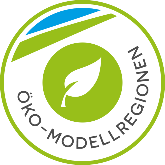 Einige Verkaufsstellen für regional und ökologisch produzierte Hülsenfrüchte rund um das Obere Werntal: Steffeshof, Oberleichtersbach (Linsen, Erbsen, Ackerbohnen und Weiße Lupinen)Familie Vogt, Dittlofsroda (Linsen, Erbsen, Ackerbohnen und Weiße Lupinen)Naturlandhof Pfülb, Fuchsstadt (Linsen, Erbsen, Ackerbohnen und Weiße Lupinen)Jürgen Simen, Elfershausen-Langendorf (Linsen)Gut Obbach (Kichererbsen, Linsen)Naturlandhof Karg, Kronungen (Kirchererbsen, Linsen)Weltkind, Werneck (Kichererbsen, Linsen, Platterbsen und andere Hülsenfrüchte)Biohof Kuhn, Oerlenbach (verschiedene Hülsenfrüchte)Biohof Rütschenhausen (Linsen)Siebenäckerhof, Niederwerrn (verschiedene Hülsenfrüchte)Kein Anspruch auf Vollständigkeit.